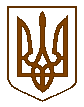 ПЕРВОМАЙСЬКА  МІСЬКА  РАДАП Р О Т О К О Л«29»  л и п н я  2021 року    м. Первомайськ                                           17 СЕСІЇ    VIII  СКЛИКАННЯВсього обрано депутатів  -  38Зареєстровані на сесії міської ради  -   27                     Відсутні  - 11Згідно частини дванадцятої статті 46 Закону України "Про місцеве самоврядування в Україні" сесія може розглядати питання, внесені до порядку денного і приймати по них рішення.Звучить Державний Гімн України.Секретар міської ради Михайло МЕДВЕДЧУК, який є головуючим на пленарному засіданні 17 сесії міської ради, оголосив хвилину мовчання в знак глибокої шани всім тим, хто поклав життя на вівтар свободи і незалежності нашої України.Запрошені: члени виконавчого комітету, представники правоохоронних органів, Служби безпеки України, керівники підприємств, установ, організацій, відповідальні працівники виконавчого комітету міської ради, представники засобів масової інформації.Михайло Анатолійович проінформував депутатський корпус про те, що в роботі сесії беруть участь народний депутат України від партії «Слуга народу» Максим ДИРДІН та депутат обласної ради Віталій ПОРХУН.Далі головуючий надав слово для виступу Максиму ДИРДІНУ, який проінформував присутніх щодо своєї роботи у Верховній Раді України, а також звернув увагу на те, що  депутатам був направлений звіт за два роки його роботи, як народного депутата виборчого округу № 132.  Максим Євгенович підкреслив, що за рахунок коштів субвенції на соціально-економічний розвиток було придбано та встановлено медичне обладнання для Комунального некомерційного підприємства «Первомайська центральна міська багатопрофільна лікарня» Первомайської міської ради (всього було виділено коштів субвенції 1 088 000 грн.) ;  Комунального некомерційного підприємства «Первомайський міський центр первинної медико-санітарної допомоги» Первомайської міської ради Миколаївської області  (обсяг субвенції становить 226 450 грн.) ; Комунального некомерційного підприємства «Первомайська центральна районна лікарня» Первомайської міської ради (обсяг субвенції  становить 1395322 грн.) ; Комунального некомерційного підприємства «Арбузинська центральна районна лікарня» Арбузинської районної ради (обсяг субвенції у сумі 669 074 грн.); Комунального некомерційного підприємства «Кривоозерська центральна районна лікарня» (для потреб лікарні було залучено 1 253 240 грн.); Комунального некомерційного підприємства «Врадіївський районний центр первинної медико-санітарної допомоги» Миколаївської області було залучено 322 900, 00 грн. коштів субвенції; Комунального некомерційного підприємства «Братська центральна районна лікарня» Братської районної ради (обсяг субвенції  становить 110 000 грн.) .	Максим ДИРДІН проінформував, що особисто доклав зусиль для залучення коштів  на : придбання сучасного пересувного цифрового рентген кабінету на базі шасі вантажного автомобіля для КНП «Первомайська центральна районна лікарня» Первомайської міської ради (5600,0 тис. грн.). Виступаючий зазначив, що вже оголошено тендер для придбання цього пересувного рентген кабінету; придбання санітарного автомобіля для КНП «Врадіївська центральна районна лікарня» Врадіївської селищної ради, з додатковим обладнанням, для надання швидкої медичної допомоги (750,0 тис. грн.). Було проведено тендер по цій закупівлі та оголошено переможця; реконструкцію відділення екстреної (невідкладної) медичної допомоги КНП «Первомайська центральна міська багатопрофільна лікарня». Опорна лікарня буде обслуговувати пацієнтів Первомайського району (Арбузинка, Врадіївка, Криве Озеро). Загальна вартість реконструкції по такому об’єкту становить більше 20 млн. грн. В рамках програми Президента України «Велике будівництво» на реалізацію цього проєкту з державного бюджету було виділено кошти в сумі 8 млн. грн. ; з міського бюджету - 1380 тис. грн. ; Первомайської районною радою - 2 млн. грн.  Максим Євгенович зауважив, що особисто ним були залучені кошти в сумі 4 450,0 тис. грн. для реалізації такого об’єкту. придбання легкового автомобіля для обслуговування амбулаторії загальної практики сімейної медицини КНП «Арбузинський центр первинної медико-санітарної допомоги» (400,0 тис. грн.), та придбання легкового автомобіля для обслуговування амбулаторії загальної практики сімейної медицини Благодатненської сільської територіальної громади (400,0 тис. грн.).Далі народний депутат Максим ДИРДІН проінформував щодо питань у сфері водопостачання та водовідведення, наголошуючи на тому, що для здійснення централізованого водопостачання за рахунок коштів державного та місцевого бюджетів була пробурена артезіанська свердловина глибиною 128 метрів, встановлена водонапірна башта, підведене електропостачання та огороджена санітарна зона свердловини. Але для остаточного забезпечення водопостачанням мешканців вулиці Партизанської Іскри, продовжив Максим Євгенович, необхідно ще зробити вуличний водопровід довжиною 3392 м. У зв’язку з цим, на фінансування об’єкту «Нове будівництво водопровідної мережі по вул. Партизанської Іскри в місті Первомайськ Миколаївської області» були залучені кошти в розмірі 1924,164 тис. грн.  Окрім того, у місті Первомайськ знаходиться в аварійному стані напірний колектор, що загрожує екології прилеглої території. Максим Євгенович зауважив, для попередження виникнення надзвичайної ситуації та для поліпшення умов проживання населення міста, особисто ним були залучені кошти в сумі 1785,082 тис. грн. на фінансування об’єкта «Реконструкція ділянки напірного каналізаційного колектора НСК «ПТУ» - НСК «Південна» м. Первомайськ». Окрім того, Максим Євгенович ДИРДІН зазначив, що питання неналежного стану доріг в межах 132 виборчого округу завжди було одним із найболючіших. На сьогоднішній день, підкреслив Максим Євгенович,  маємо позитивні зміни у цьому напряму: а саме, на сьогоднішній день Службою автомобільних доріг у Миколаївській області проведено тендер на розроблення проєктної документації на капітальний ремонт автомобільної дороги загального користування державного значення   Т-15-10 /Н-24/ на ділянці км 0+000 – км 71+730, від автодороги Н-24 через смт Арбузинка, смт. Братське до                        смт. Єланець, протяжністю 71 кілометра. Завершено тендер та розпочато капітальний ремонт автомобільної дороги загального користування державного значення Р-75 Контрольно пропускний пункт «Тимкове» - Балта- Первомайськ - Доманівка - Олександрівка на ділянці км 89+100 – км 103+100 (ділянка дороги «Криве Озеро – Берізки»). У липні 2021 року завершено проведення тендеру на Капітальний ремонт автомобільної дороги загального користування державного значення М-13 Кропивницький – Платонове (на м. Кишинів) на ділянках                км 76+416 - км 99+484 та км 99+484 - км 119+984 (починаючи від межі Кіровоградської області до с. Садибне).  Завершено тендер на капітальний ремонт автомобільної дороги загального користування державного значення            Н-24 Благовіщенське - Миколаїв (через м. Вознесенськ), км 75+500 - км 77+500 (в межах с. Мигії).  Завершено тендер на поточний середній ремонт автомобільної дороги загального користування державного значення Н-24 Благовіщенське – Миколаїв (через м. Вознесенськ) на ділянках км 42+476 - км 74+420 Від границі Кіровоградської області до с. Мигія) та на км 76+420 - км 110+140 (від с. Мигії до м. Южноукраїнськ) . Завершено тендер на розроблення проєктної документації на капітальний ремонт автомобільної дороги загального користування державного значення Т-15-04 Первомайськ – Новоукраїнка на ділянці км 1+328 – км 3+900 (від м. Первомайськ в бік с. Лиса Гора) протяжність 2 км.Головуючий на сесії міської ради, зауважив, що для подальшої роботи пленарного засідання необхідно обрати робочі органи.Надійшла пропозиція обрати до складу секретаріату депутатів міської ради  Світлану КУЧМУ та Оксану ЛЕНТОВСЬКУ.По пропозиції проведено поіменне голосування.Підсумки поіменного голосування:«за» - 25 «проти» - 0«утрималось» - 0«не голосували» - 2Пропозиція приймається.Надійшла пропозиція до складу лічильної комісії обрати депутатів міської ради – Ярославу БІЛОУС, Тетяну ДМИТРІЄВУ та Павла МАМОТЕНКА.По зазначеній пропозиції проведено поіменне голосування.Підсумки поіменного голосування:«за» - 25«проти» - 0«утрималось» - 0«не голосували» - 2Пропозиція приймається.Далі Михайло Анатолійович запросив секретаріат, депутатів міської ради Світлану КУЧМУ та Оксану ЛЕНТОВСЬКУ, та лічильну комісію, депутатів міської ради Ярославу БІЛОУС, Тетяну ДМИТРІЄВУ та Павла МАМОТЕНКА, зайняти місця та приступити до виконання своїх обов’язків.Далі головуючий наголосив на тому, що необхідно затвердити порядок денний та регламент роботи  пленарного засідання 17 сесії міської ради.Надійшла пропозиція:- Взяти запропонований порядок денний та регламент роботи пленарного засідання 17 сесії міської ради за основу.По зазначеній вище пропозиції проведено поіменне голосування.Підсумки поіменного голосування:«за» - одностайноМихайло МЕДВЕДЧУК  зазначив, що від    постійних    комісій     міської    ради    надійшла   рекомендація   д о п о в н и т и   порядок  денний  питанням :- Про внесення змін до пункту 15 рішення міської ради від 10.12.2020 року № 4 «Про затвердження плану діяльності з підготовки проєктів регуляторних актів міською радою на 2021 рік» (зі змінами та доповненнями). Але, підкреслив головуючий, на прохання розробника проєкту рішення пропонується   зазначений проєкт не включати до порядку денного - у зв’язку з необхідністю  додаткового  вивчення  питання. По рекомендації щодо внесення додаткового питання до порядку денного проведено поіменне голосування.Підсумки поіменного голосування:«за» - 2	«проти» - 2«утримались» - 5«не голосували» - 18Рекомендація  не  приймається.Далі Михайло Анатолійович зазначив, що від постійних комісій міської  ради  надійшла  рекомендація   д о п о в н и т и   порядок  денний  питанням :- Про внесення змін до рішення міської ради від 23.12.2020 року                        ІІ пленарного засідання № 20 «Про затвердження Програми реформування та розвитку житлово-комунального господарства Первомайської міської територіальної громади на 2021 рік».Ігор СОТСЬКИЙ – депутат міської ради, публічно повідомив  про конфлікт інтересів із зазначеного питання  і  про те, що  не  він буде брати  участі у розгляді та прийнятті рішення.По рекомендації проведено поіменне голосування.Підсумки поіменного голосування:«за» - 21	«проти» - 0«утримались» - 0«не голосували» - 6	Рекомендація приймається.Секретар міської ради зауважив, що від постійної комісії міської ради з питань містобудування, архітектури, кадастру, власності, приватизації, земельних відносин та планування територій   надійшла рекомендація :   		- з н я т и   з  розгляду   проєкт  № 20  «Про затвердження документації із землеустрою та безоплатну передачу у власність земельних ділянок Первомайської міської територіальної громади»  - у  зв’язку з поділом пункту першого та пункту другого на два окремих проєкти.По рекомендації проведено поіменне голосування.Підсумки поіменного голосування:«за» - 26	«проти» - 0«утримались» - 0«не голосували» - 1	Рекомендація приймається.Михайло Анатолійович звернув увагу депутатського корпусу на те, що   згідно рекомендації профільної комісії пункт 1  проєкту № 20  пропонується винести   на розгляд міської  ради  додатковим  проєктом  рішення  №  44:	- Про  затвердження документації із землеустрою та безоплатну передачу у власність земельних ділянок для будівництва і обслуговування жилого будинку, господарських будівель і споруд (присадибна ділянка) Первомайської міської територіальної громади.По рекомендації проведено поіменне голосування.Підсумки поіменного голосування:«за» - одностайноДалі Михайло МЕДВЕДЧУК підкреслив, що згідно рекомендації профільної комісії  пункт 2  проєкту № 20  пропонується винести  на розгляд міської  ради  додатковим  проєктом  рішення № 45:	- Про затвердження проектів із землеустрою та безоплатну передачу у власність земельних ділянок Первомайської міської територіальної громади.По зазначеній рекомендації проведено поіменне голосування.Підсумки поіменного голосування:«за» - 26	«проти» - 0«утримались» - 0«не голосували» - 1	Рекомендація приймається.Після чого головуючий на пленарному засіданні 17 сесії міської ради зауважив, що від постійних комісій міської ради з питань етики, регламенту, законності, запобігання корупції та врегулювання конфлікту інтересів, міжнародного співробітництва, взаємодії з органами державної влади та місцевого самоврядування, інформаційної і регуляторної політики та розвитку територій громади  та містобудування, архітектури, кадастру, власності, приватизації, земельних відносин та планування територій надійшла рекомендація  д о п о в н и т и  порядок денний питанням :- Про набуття права постійного користування земельними ділянками.Ігор СОТСЬКИЙ – депутат міської ради, публічно повідомив  про конфлікт інтересів із зазначеного питання  і  про те, що  не  він буде брати  участі у розгляді та прийнятті рішення.По рекомендації проведено поіменне голосування.Підсумки поіменного голосування:«за» - 25	«проти» - 0«утримались» - 0«не голосували» - 2	Рекомендація приймається.Михайло Анатолійович зазначив, що згідно рекомендацій постійної комісії міської ради  з  питань містобудування, архітектури, кадастру, власності, приватизації, земельних відносин та планування територій    пропонується   д о п о в н и т и   порядок  денний  питанням такими питаннями :Про зміну цільового призначення земельних ділянок.По рекомендації проведено поіменне голосування.Підсумки поіменного голосування:«за» - одностайно	- Про надання дозволу на складання проекту землеустрою та проведення експертної грошової оцінки земельної ділянки по вул. Івана Виговського, 2                м. Первомайськ Миколаївська область, що підлягає продажу.По рекомендації проведено поіменне голосування.Підсумки поіменного голосування:«за» - 25	«проти» - 0«утримались» - 0«не голосували» - 2	Рекомендація приймається.Від  постійних комісій міської ради  з питань містобудування, архітектури, кадастру, власності, приватизації, земельних відносин та планування територій; етики, регламенту, законності, запобігання корупції та врегулювання конфлікту інтересів, міжнародного співробітництва, взаємодії з органами державної влади та місцевого самоврядування, інформаційної і регуляторної політики та розвитку територій громади ; житлово-комунального господарства, транспорту, надрокористування, екології, охорони навколишнього середовища, взаємодії з органами самоорганізації населення, енергозбереження та благоустрою надійшла  рекомендація :-  зняти для  додаткового  вивчення  питання  № 19  «Про надання дозволу на розроблення проекту землеустрою щодо відведення земельної ділянки  військовослужбовцю - учаснику бойових дій».Однак, наголосив Михайло Анатолійович, на засіданні Погоджувальної  ради після детального обговорення питання було вирішено залишити зазначений проєкт рішення в порядку денному, змінивши  в  пункті  першому  слово   «Надати»  на  «Не надавати»    –    у  зв’язку  з  неможливістю встановити бажане місце розташування земельної ділянки.Погодившись, голови постійних комісій міської ради зняли зазначену рекомендацію. Секретар міської ради зазначив, що від  постійної комісії міської ради з питань житлово-комунального господарства, транспорту, надрокористування, екології, охорони навколишнього середовища, взаємодії з органами самоорганізації населення, енергозбереження та благоустрою надійшла  рекомендація :-  зняти для  додаткового  вивчення  питання  № 22  «Про затвердження документації із землеустрою та безоплатну передачу у власність земельних ділянок для будівництва індивідуальних гаражів по вул. Одеська, 78».По рекомендації проведено поіменне голосування.Підсумки поіменного голосування:«за» - 26	«проти» - 0«утримались» - 0«не голосували» - 1	Рекомендація приймається.Далі Михайло МЕДВЕДЧУК підкреслив, що на прохання розробників проєктів рішень - від постійних комісій міської ради надійшли такі рекомендації :-  зняти для  додаткового  вивчення  питання  № 36 «Про передачу в користування на умовах оренди земельної ділянки по вул. Новогрушівська, 10 в           с. Грушівка.».По рекомендації проведено поіменне голосування.Підсумки поіменного голосування:«за» - 24	«проти» - 0«утримались» - 0«не голосували» - 3	Рекомендація приймається.-  зняти для  додаткового  вивчення  питання   № 37 «Про внесення змін до рішення міської ради від 28.05.2021 року № 30 "Про  затвердження Передавального акту Підгороднянської селищної ради та передачу майна і активів на баланс підприємств, організацій та установ"».По рекомендації проведено поіменне голосування.Підсумки поіменного голосування:«за» - 25	«проти» - 0«утримались» - 0«не голосували» - 2	Рекомендація приймається.-  зняти   для   додаткового  вивчення  питання   № 38 «Про безоплатну передачу газгольдерних ємностей з балансу  КП «Затишок» в господарське відання ОСББ "Орлик"».По рекомендації проведено поіменне голосування.Підсумки поіменного голосування:«за» - 25	«проти» - 0«утримались» - 0«не голосували» - 2	Рекомендація приймається.Головуючий на пленарному засіданні 17 сесії міської ради запропонував внести до порядку денного ще два питання :  Про передачу майна і активів на баланс виконавчого органу Первомайської міської ради».По рекомендації проведено поіменне голосування.  Підсумки поіменного голосування:  «за» - 24	  «проти» - 0«утримались» - 0«не голосували» - 3	Рекомендація приймається.Про пропозицію передачі в оренду об’єктів у сфері водопостачання та водовідведення, що перебувають у комунальній власності Первомайської міської територіальної громади.По рекомендації проведено поіменне голосування.Підсумки поіменного голосування:	«за» - 19	«проти» - 0«утримались» - 1«не голосували» - 7Рекомендація приймається. Надійшла пропозиція порядок денний та регламент роботи пленарного засідання 17 сесії міської  ради затвердити в цілому.По зазначеній пропозиції проведено поіменне голосування.Підсумки поіменного голосування:«за» - 23«проти» - 0«утримались» - 0«не голосували» - 4ВИРІШИЛИ: порядок денний та регламент роботи  пленарного засідання                         17 сесії міської ради затвердити в цілому.До порядку денного  пленарного засідання  міської ради внесені питання:Про внесення змін до бюджету Первомайської міської територіальної громади на 2021 рік.Про внесення змін до рішення міської ради від 27.11.2020 року                         І пленарного засідання № 4 «Про затвердження персонального складу постійних комісій Первомайської міської ради VІІІ скликання та обрання їх голів».Про затвердження Програми «Стратегія розвитку міжнародного співробітництва Первомайської міської територіальної громади»                            на 2021-2025 роки.Про затвердження цільової Програми «Фінансова підтримка комунального некомерційного підприємства "Первомайська центральна районна лікарня" Первомайської міської ради» на 2021-2022 роки.Про затвердження Передавального акту балансових рахунків, матеріальних цінностей та активів Первомайського районного будинку культури до правонаступника – комунального закладу «Центр культури імені Єфросинії Зарницької».Про затвердження Передавального акту балансових рахунків, матеріальних цінностей та активів Міського центру культури і дозвілля імені Єфросинії Зарницької до правонаступника – комунального закладу «Центр культури імені Єфросинії Зарницької».Про затвердження Статуту комунального закладу «Центр культури імені Єфросинії Зарницької».Про затвердження Передавального акту балансових рахунків, матеріальних цінностей та активів міської централізованої бібліотечної системи до правонаступника-комунального закладу «Публічна бібліотека Первомайської міської ради».Про затвердження Передавального акту балансових рахунків, матеріальних цінностей та активів Первомайської районної централізованої бібліотечної системи до правонаступника-комунального закладу «Публічна бібліотека Первомайської міської ради». Про затвердження Положення комунального закладу «Публічна бібліотека Первомайської міської ради». Про затвердження Положення про відділ «Центр надання адміністративних послуг» апарату виконавчого комітету Первомайської міської ради та Регламенту про відділ «Центр надання адміністративних послуг» апарату виконавчого комітету Первомайської міської ради». Про внесення змін до рішення міської ради від 24.06.2021 року № 55 «Про організаційно-штатні зміни у структурі Первомайської міської ради та її виконавчих  органів та внесення змін до рішення міської ради від 25.02.2021 року № 4 "Про затвердження структури Первомайської міської ради та її виконавчих органів в новій редакції"». Про внесення змін до Положення про загальний відділ апарату виконавчого комітету міської ради, затвердженого рішенням міської ради від 28.05.2021 року № 2. Про затвердження переліку та вартості надання платних медичних послуг комунальним некомерційним підприємством «Первомайська центральна міська багатопрофільна лікарня» Первомайської міської ради. Про внесення змін до рішення міської ради від 27.06.2019 року № 9 «Про ліквідацію комунального підприємства Первомайської міської ради "Тепло"». Про надання дозволу на проведення експертної грошової оцінки земельної ділянки по вул. Михайла Грушевського, . Первомайськ, Миколаївська область, що підлягає продажу. Про надання дозволу на розроблення документації із землеустрою щодо відведення у власність земельних ділянок для будівництва індивідуальних гаражів. Про надання дозволу на розроблення технічної документації із землеустрою щодо поділу земельної ділянки. Про надання дозволу на розроблення проекту землеустрою щодо відведення земельної ділянки військовослужбовцю – учаснику бойових дій. Про затвердження документації із землеустрою та безоплатну передачу у власність земельних ділянок для будівництва і обслуговування жилих будинків, господарських будівель і споруд. Про надання дозволу на розроблення технічної документації із землеустрою щодо встановлення (відновлення) меж земельних ділянок в натурі (на місцевості) для будівництва і обслуговування жилого будинку, господарських будівель і споруд (присадибна ділянка). Про затвердження проектів землеустрою та безоплатну передачу у власність земельних ділянок для будівництва індивідуальних гаражів. Про надання дозволу на розроблення землевпорядної документації щодо відведення у власність земельних ділянок в автогаражному кооперативі. Про надання у користування земельних ділянок та припинення договорів оренди землі. Про затвердження документації із землеустрою та безоплатну передачу  у власність земельних ділянок в автогаражних кооперативах. Про затвердження проекту землеустрою щодо відведення у власність земельної ділянки військовослужбовцю – учаснику бойових дій. Про надання дозволу на розроблення документації із землеустрою щодо відведення земельних ділянок Первомайської міської територіальної громади у власність громадян. Про надання дозволу на розроблення проектів землеустрою щодо відведення у власність земельних ділянок.  Про відмову у наданні дозволу на розроблення проектів землеустрою щодо відведення земельних ділянок. Про надання дозволу на розроблення технічної документації із землеустрою щодо поділу земельної ділянки по вул. Театральна, 8-а. Про надання дозволу на розроблення проектів землеустрою щодо відведення у власність земельних ділянок для ведення садівництва. Про надання дозволу на розроблення проекту землеустрою щодо зміни цільового призначення земельної ділянки по вул. Миколи Вінграновського, 39. Про затвердження проектів землеустрою та передачу земельних ділянок в користування на умовах оренди АТ «Миколаївобленерго».Про затвердження Положення про порядок списання об’єктів комунальної власності Первомайської міської територіальної громади.  Про включення до Переліку другого типу об’єкт нерухомого майна комунальної власності.Про створення фонду житла для тимчасового проживання внутрішньо переміщених осіб на території Первомайської міської територіальної громади.  Про внесення змін до рішення міської ради від 23.12.2020 року                      ІІ пленарного засідання № 20 «Про затвердження Програми реформування та розвитку житлово-комунального господарства Первомайської міської територіальної громади на 2021 рік». Про затвердження документації із землеустрою та безоплатну передачу у власність земельних ділянок для будівництва і обслуговування жилого будинку, господарських будівель і споруд (присадибна ділянка) Первомайської міської територіальної громади. Про затвердження проектів із землеустрою та безоплатну передачу у   власність земельних ділянок Первомайської міської територіальної громади. Про набуття права постійного користування земельними  ділянками. Про зміну цільового призначення земельних ділянок. Про надання дозволу на складання проекту землеустрою та проведення експертної грошової оцінки земельної ділянки по вул. Івана Виговського, . Первомайськ Миколаївська область, що підлягає продажу.Про передачу майна і активів на баланс виконавчого органу   Первомайської міської ради.Про пропозицію передачі в оренду об’єктів у сфері водопостачання та водовідведення, що перебувають у комунальній власності Первомайської міської територіальної громади.1. СЛУХАЛИ: Про внесення змін до бюджету Первомайської міської територіальної громади на 2021 рік.ДОПОВІДАЧ : Світлана ПРУДИУС – заступник начальника управління,                            начальник  бюджетного відділу фінансового управління                            міської радиІгор СОТСЬКИЙ - депутат міської ради, публічно повідомив  про конфлікт інтересів із зазначеного питання.Наталія ОЛІШЕВСЬКА - депутат міської ради, публічно повідомила  про конфлікт інтересів із зазначеного питання.Надійшла пропозиція:- Взяти запропонований проєкт рішення за основу.Проведено поіменне голосування.Підсумки поіменного голосування:«за» - 25«проти» - 0«утримались» - 0«не голосували» - 2Пропозиція приймається.Секретар міської ради Михайло МЕДВЕДЧУК проінформував, що від Погоджувальної ради надійшли рекомендації внести доповнення до проєкту рішення, а саме:Доповнити пункт 1  :   Доходи:     Затвердити:Субвенцію з державного бюджету місцевим бюджетам на реалізацію заходів, спрямованих на підвищення доступності широкосмугового доступу до Інтернету в сільській місцевості (КБКД 41035500) – 30000 грн.Збільшити :субвенцію з державного бюджету місцевим бюджетам на здійснення заходів щодо соціально-економічного розвитку окремих територій  (КБКД 41034500 ) – 2110196   грн.Збільшити:Інші субвенції з місцевого бюджету (КБКД 41053900) субвенція з сільського бюджету Синюхино-Брідської  сільської ради до бюджету Первомайської міської територіальної громади на утримання КНП "Первомайська центральна районна лікарня" – 32380 грн.Зменшити:     - субвенцію з державного бюджету місцевим бюджетам на здійснення заходів щодо соціально-економічного розвитку окремих територій  (КБКД 41034500 ) – 3450000  грн.Видатки:   Збільшити:     Виконавчому комітету міської ради – 62380 грн.:- Апарат управління (КПКВКМБ 0210160, КЕКВ 2240) – 30000 грн., проведення широкосмугового Інтернету в село Кам’яна Балка.- Багатопрофільна стаціонарна медична допомога населенню, Програма «Фінансова підтримка комунального некомерційного підприємства «Первомайська центральна районна лікарня» (КПКВКМБ 0212010, КЕКВ 2610) – 32380 грн. на погашення заборгованості по відшкодуванню фактичних витрат на виплату і доставку пільгової пенсії за списком 2.         - Управлінню освіти міської ради, Виконання інвестиційних проектів в рамках здійснення заходів щодо соціально-економічного розвитку окремих територій (КПКВКМБ 0617363, КЕКВ 2210) – 25114 грн. (субвенція з державного бюджету місцевим бюджетам на здійснення заходів щодо соціально-економічного розвитку окремих територій) на придбання та встановлення елементів дитячого ігрового майданчика (гойдалка дитяча одинарна – 9000 грн.; гойдалка-балансир дитяча – 7134 грн.; гірка дитяча – 8980 грн.) для дошкільного навчального закладу ясла-садок № 5 комбінованого типу «Золота рибка», розташованого за адресою: вул. Корабельна, 21А,                            м. Первомайськ Миколаївської області.Збільшити:  Кошти, що передаються із загального фонду бюджету до бюджету розвитку (спеціального фонду) за рахунок коштів субвенції з державного бюджету – 2085082 грн.Зменшити:  Кошти, що передаються із загального фонду бюджету до бюджету розвитку (спеціального фонду) за рахунок коштів субвенції з державного бюджету – 3450000 грн.Доповнити підпункт 1.3.  :  Направити вільний  залишок загального фонду бюджету станом на 01.01.2021 року – 87900 грн.:Виконавчому комітету міської ради, Субвенція з місцевого бюджету державному бюджету, Комплексна  програма профілактики злочинності та вдосконалення захисту конституційних прав і свобод громадян Первомайської міської територіальної громади на 2021 рік  (КПКВКМБ 0219800,  КЕКВ 3220)  на суму 47900 грн.Управлінню житлово-комунального господарства міської ради, організація благоустрою населених пунктів (КПКВКМБ 1216030,  КЕКВ 2240) –                     40000 грн., послуги з прибирання міського пляжу " Райдуга".Доповнити підпункт 1.4. :  Внести та затвердити зміни загального фонду  бюджету територіальної громади  на 2021 рік,  які виникли у процесі виконання бюджету 2021 року за обґрунтованими пропозиціями розпорядників коштів:Зменшити:Виконавчому комітету міської ради, Апарат управління (КПКВКМБ 0210160) – 306804 грн.:а) оплата праці (КЕКВ 2111) – 251474 грн.б) нарахування на оплату праці (КЕКВ 2120) – 55330 грн.Управлінню освіти міської ради, всього 500000 грн., в т.ч.:      - Надання дошкільної освіти (КПКВКМБ 0611010, КЕКВ 2230) - 250000 грн.;     - Надання загальної середньої освіти закладами загальної середньої освіти (КПКВКМБ 0611021, КЕКВ 2230) – 250000 грн.Збільшити:Управлінню комунальної власності та земельних відносин міської ради, Апарат управління (КПКВКМБ 1610160) – 306804 грн.:а) оплата праці (КЕКВ 2111) – 251474 грн.б) нарахування на оплату праці (КЕКВ 2120) – 55330 грн.Управлінню житлово-комунального господарства міської ради, організація благоустрою населених пунктів (КПКВКМБ 1216030, КЕКВ 2240) –                  500000 грн., відшкодування витрат за послуги з відновлення вуличного освітлення міста, які були проведені раніше за рахунок коштів суб’єкта господарювання.Доповнити пункт 2 окремими підпунктами :Кошти, що передаються із загального фонду бюджету до бюджету розвитку (спеціального фонду) Зменшити:Управлінню житлово-комунального господарства міської ради,                  виконання інвестиційних проектів в рамках здійснення заходів щодо соціально-економічного розвитку окремих територій  (КПКВКМБ 0217363, КЕКВ 3210) – 3450000 грн., реконструкція відділення екстреної (невідкладної) медичної допомоги комунального некомерційного підприємства  «Первомайська центральна міська багатопрофільна лікарня» Первомайської міської ради по вул. Федора Толбухіна, 105 у м. Первомайську, Миколаївської області.  Збільшити:Управлінню житлово-комунального господарства міської ради, виконання інвестиційних проєктів в рамках здійснення заходів щодо соціально-економічного розвитку окремих територій (КПКВКМБ 0217363) - 2085082 грн., в  т.ч.:   придбання та встановлення елементів дитячого ігрового майданчика за адресою вул. Михайла Грушевського, 12 місто Первомайськ, Миколаївська область (КЕКВ 3110) – 300000 грн.; реконструкція ділянки напірного каналізаційного колектора                         НСК «ПТУ»-НСК «Південна» місто Первомайськ Миколаївська область  (КЕКВ 3142) – 1785082 грн.    Доповнити пункт 2 окремими підпунктами :Доходи:   Затвердити :      -  субвенцію з державного бюджету місцевим бюджетам на здійснення заходів щодо соціально-економічного розвитку окремих територій               (КБКД 41034500 ) – 6159804   грн.Збільшити :      - кошти від продажу земельних ділянок несільськогосподарського призначення, що перебувають у державній або комунальній власності, та земельних ділянок, які знаходяться на території Автономної Республіки Крим   (КБКД 33010100) –   85515 грн.;Видатки:    Зменшити:Виконавчому комітету міської ради, Субвенція з місцевого бюджету державному бюджету, Комплексна  програма профілактики злочинності та вдосконалення захисту конституційних прав і свобод громадян Первомайської міської територіальної громади на 2021 рік  (КПКВКМБ 0219800,  КЕКВ 3220)  на суму 46485 грн.Збільшити:Управлінню житлово-комунального господарства міської ради, всього 6291804 грн., в т.ч.:організація благоустрою населених пунктів (КПКВКМБ 1216030,              КЕКВ 3132) – 132000 грн., капітальний ремонт дорожнього покриття по                 вул. Гвардійська від кільця по вул. Федора Достоєвського в м. Первомайськ Миколаївської області, коригування проєктно-кошторисної документації та її експертиза;Виконання інвестиційних проєктів в рамках здійснення заходів щодо соціально-економічного розвитку окремих територій  КПКВКМБ 0217363 – 6159804 грн., в т. ч. на:а) нове будівництво водопровідної мережі по вул. Партизанської іскри в  місті Первомайськ Миколаївської області (КЕКВ 3122) – 1924164 грн.;б) капітальний ремонт резервуара № 1 запасу води насосної станції Контррезервуари» по вул. Київській, 125-Б міста Первомайськ Миколаївської області (КЕКВ 3132) – 2117820 грн.;в) капітальний ремонт резервуара № 1 запасу води насосної станції Контррезервуари» по вул. Київській, 125-Б міста Первомайськ Миколаївської області (КЕКВ 3132) – 2117820 грн.;Доповнити пункт 2 окремим пунктом:Поновити залишок бюджетних коштів  спеціального фонду (бюджет розвитку)  міського бюджету станом на 01.01.2021 року на суму 1415 грн. за рахунок зменшення видатків виконавчому комітету міської ради, субвенція з місцевого бюджету державному бюджету, Комплексна  програма профілактики злочинності та вдосконалення захисту конституційних прав і свобод громадян Первомайської міської територіальної громади на 2021 рік  (КПКВКМБ 0219800, КЕКВ 3220)Доповнити пункт 2 окремими підпунктами:Видатки:    Зменшити:Управлінню житлово-комунального господарства міської ради, всього 416400  грн., в т. ч.: - Будівництво об’єктів житлово-комунального господарства (КПКВКМБ 1217310) – 404400 грн., в т. ч. КЕКВ 3122 – 226988 грн., КЕКВ 3142 –                  177412 грн.;- Забезпечення діяльності водопровідно-каналізаційного господарства (КПКВКМБ 1216013, КЕКВ 2281) – 12000 грн.Управлінню комунальної власності та земельних відносин міської ради всього 126821 грн., в т. ч.:Проведення експертної грошової оцінки земельної ділянки чи права на неї (КПКВКМБ 1617650, КЕКВ 2281) – 30000 грн.;Підготовка земельних ділянок несільськогосподарського призначення або прав на них комунальної власності для продажу на земельних торгах та проведення таких торгів (КПКВКМБ 1617660, КЕКВ 2281) – 96821 грн.Збільшити:Управлінню житлово-комунального господарства міської ради, організація благоустрою населених пунктів (КПКВКМБ 1216030,  КЕКВ 3132) –             543221 грн., в т. ч.:капітальний ремонт дорожнього покриття по вул. Андрія Чернецького в              м. Первомайськ Миколаївської області, вишукувальні роботи – 49800 грн.;- капітальний ремонт дорожнього покриття по вул. Київській від будинку  № 123 в м. Первомайськ Миколаївської області, коригування проєктно-кошторисної документації та її експертиза – 150000 грн.; капітальний ремонт дорожнього покриття по вул. Київській (від ПК5+09 до ПК10+00)  в м. Первомайськ Миколаївської області, коригування проєктно-кошторисної документації та її експертиза – 150000 грн.;      -  капітальний ремонт дорожнього покриття по вул. Валерія Чкалова від  вул. Автодорівської в м. Первомайськ Миколаївської області, коригування проєктно-кошторисної документації та її експертиза – 190000 грн.;      -  капітальний ремонт дорожнього покриття по вул. Гвардійська від кільця по вул. Федора Достоєвського в м. Первомайськ Миколаївської області, коригування проєктно-кошторисної документації та її експертиза –  3421 грн.    Доповнити пункт 2 окремим пунктом:      Направити залишок коштів  спеціального фонду міського бюджету станом на 01.01.2021 року по природоохоронних заходах управлінню житлово-комунального господарства міської ради, Природоохоронні заходи за рахунок цільових фондів (КПКВКМБ 1218340, КЕКВ 2210) – 47400 грн. на придбання саджанців зелених насаджень комунальному підприємству «Первомайський міський парк культури та відпочинку "Дружба Народів"».По зазначеним вище рекомендаціям проведено голосування :        Підсумки поіменного голосування:        «за» - 25        «проти» - 0        «утримались» - 0         «не голосували» - 2Рекомендації  приймаються.		Після обговорення проведено поіменне голосування.          Підсумки поіменного голосування:«за» - 22        «проти» - 2        «утримались» - 0         «не голосували» - 3ВИРІШИЛИ: затвердити запропонований проєкт рішення в цілому.              (Рішення № 1 та результати поіменного голосування додаються).2. СЛУХАЛИ: Про внесення змін до рішення міської ради від 27.11.2020 року           І пленарного засідання № 4 «Про затвердження персонального складу постійних комісій Первомайської міської ради VІІІ скликання та обрання їх голів».ДОПОВІДАЧ :  Михайло МЕДВЕДЧУК – секретар міської радиЄвген ЦУШКО - депутат міської ради, публічно повідомив  про конфлікт інтересів із зазначеного питання і  про те, що він не буде брати участі у розгляді та прийнятті рішення.Надійшла пропозиція :- Затвердити запропонований проєкт рішення. Проведено поіменне голосування.Підсумки поіменного голосування:«за» - 23	«проти» - 0«утримались» - 0«не голосували» - 4ВИРІШИЛИ: затвердити запропонований проєкт рішення.             (Рішення № 2 та результати поіменного голосування додаються).3. СЛУХАЛИ: Про затвердження Програми «Стратегія розвитку міжнародного співробітництва Первомайської міської територіальної громади» на 2021-2025 роки.ДОПОВІДАЧ :  Михайло МЕДВЕДЧУК – секретар міської радиНадійшла пропозиція :- Затвердити запропонований проєкт рішення. Проведено поіменне голосування.Підсумки поіменного голосування:«за» - 23	«проти» - 0«утримались» - 0«не голосували» - 4ВИРІШИЛИ: затвердити запропонований проєкт рішення.             (Рішення № 3 та результати поіменного голосування додаються).4. СЛУХАЛИ: Про затвердження цільової Програми «Фінансова підтримка комунального некомерційного підприємства "Первомайська центральна районна лікарня" Первомайської міської ради» на 2021-2022 роки.ДОПОВІДАЧ :  Віктор ГОТКА – головний лікар комунального некомерційного                             підприємства «Первомайська центральна районна лікарня»		        Первомайської міської ради Надійшла пропозиція :- Затвердити запропонований проєкт рішення. Проведено поіменне голосування.Підсумки поіменного голосування:«за» - 24	«проти» - 0«утримались» - 0«не голосували» - 3ВИРІШИЛИ: затвердити запропонований проєкт рішення.             (Рішення № 4 та результати поіменного голосування додаються).5. СЛУХАЛИ: Про затвердження Передавального акту балансових рахунків, матеріальних цінностей та активів Первомайського районного будинку культури до правонаступника – комунального закладу «Центр культури імені Єфросинії  Зарницької».ДОПОВІДАЧ : Наталія ОЛІШЕВСЬКА – начальник управління культури,         національностей, релігій, молоді та спорту міської радиНадійшла пропозиція :- Затвердити запропонований проєкт рішення. Проведено поіменне голосування.Підсумки поіменного голосування:«за» - 24	«проти» - 0«утримались» - 0«не голосували» - 3ВИРІШИЛИ: затвердити запропонований проєкт рішення.             (Рішення № 5 та результати поіменного голосування додаються).6. СЛУХАЛИ: Про затвердження Передавального акту балансових рахунків, матеріальних цінностей та активів Міського центру культури і дозвілля імені Єфросинії Зарницької до правонаступника – комунального закладу «Центр культури імені Єфросинії Зарницької».ДОПОВІДАЧ : Наталія ОЛІШЕВСЬКА – начальник управління культури,         національностей, релігій, молоді та спорту міської радиНадійшла пропозиція :- Затвердити запропонований проєкт рішення. Проведено поіменне голосування.Підсумки поіменного голосування:«за» - 24	«проти» - 0«утримались» - 0«не голосували» - 3ВИРІШИЛИ: затвердити запропонований проєкт рішення.             (Рішення № 6 та результати поіменного голосування додаються).7. СЛУХАЛИ: Про затвердження Статуту комунального закладу «Центр культури імені Єфросинії Зарницької» ДОПОВІДАЧ : Наталія ОЛІШЕВСЬКА – начальник управління культури,         національностей, релігій, молоді та спорту міської радиНадійшла пропозиція :- Затвердити запропонований проєкт рішення. Проведено поіменне голосування.Підсумки поіменного голосування:«за» - 23	«проти» - 0«утримались» - 0«не голосували» - 4ВИРІШИЛИ: затвердити запропонований проєкт рішення.             (Рішення № 7 та результати поіменного голосування додаються).8. СЛУХАЛИ: Про затвердження Передавального акту балансових рахунків, матеріальних цінностей та активів міської централізованої бібліотечної системи до правонаступника-комунального закладу «Публічна бібліотека Первомайської міської ради». ДОПОВІДАЧ : Наталія ОЛІШЕВСЬКА – начальник управління культури,         національностей, релігій, молоді та спорту міської радиНадійшла пропозиція :- Затвердити запропонований проєкт рішення. Проведено поіменне голосування.Підсумки поіменного голосування:«за» - 23	«проти» - 0«утримались» - 0«не голосували» - 4ВИРІШИЛИ: затвердити запропонований проєкт рішення.             (Рішення № 8 та результати поіменного голосування додаються).9. СЛУХАЛИ: Про затвердження Передавального акту балансових рахунків, матеріальних цінностей та активів Первомайської районної централізованої бібліотечної системи до правонаступника-комунального закладу «Публічна бібліотека Первомайської міської ради».ДОПОВІДАЧ : Наталія ОЛІШЕВСЬКА – начальник управління культури,         національностей, релігій, молоді та спорту міської радиНадійшла пропозиція :- Затвердити запропонований проєкт рішення. Проведено поіменне голосування.Підсумки поіменного голосування:«за» - 23	«проти» - 0«утримались» - 0«не голосували» - 4ВИРІШИЛИ: затвердити запропонований проєкт рішення.             (Рішення № 9 та результати поіменного голосування додаються).10. СЛУХАЛИ: Про затвердження Положення комунального закладу «Публічна бібліотека Первомайської міської ради».ДОПОВІДАЧ : Наталія ОЛІШЕВСЬКА – начальник управління культури,         національностей, релігій, молоді та спорту міської радиНадійшла пропозиція :- Затвердити запропонований проєкт рішення. Проведено поіменне голосування.Підсумки поіменного голосування:«за» - 21	«проти» - 0«утримались» - 0«не голосували» - 6ВИРІШИЛИ: затвердити запропонований проєкт рішення.             (Рішення № 10 та результати поіменного голосування додаються).11. СЛУХАЛИ: Про затвердження Положення про відділ «Центр надання адміністративних послуг» апарату виконавчого комітету Первомайської міської ради та Регламенту про відділ «Центр надання адміністративних послуг» апарату виконавчого комітету Первомайської міської ради».ДОПОВІДАЧ : Наталія ЕЛЬСОН – начальник відділу «Центр надання       адміністративних послуг» апарату виконавчого       комітету Первомайської міської радиНадійшла пропозиція :- Затвердити запропонований проєкт рішення. Проведено поіменне голосування.Підсумки поіменного голосування:«за» - 23	«проти» - 0«утримались» - 0«не голосували» - 4ВИРІШИЛИ: затвердити запропонований проєкт рішення.             (Рішення № 11 та результати поіменного голосування додаються).12. СЛУХАЛИ: Про внесення змін до рішення міської ради від 24.06.2021 року № 55 «Про організаційно-штатні зміни у структурі Первомайської міської ради та її виконавчих органів та внесення змін до рішення міської ради від 25.02.2021 року № 4 "Про затвердження структури Первомайської міської ради та її виконавчих органів в новій редакції"».ДОПОВІДАЧ : Володимир КОВАЛЬ  – заступник начальника управління,        начальник юридичного відділу управління юридичної,        кадрової та мобілізаційно-оборонної роботи        апарату виконавчого комітету міської радиНадійшла пропозиція :- Затвердити запропонований проєкт рішення. Проведено поіменне голосування.Підсумки поіменного голосування:«за» - 23	«проти» - 0«утримались» - 0«не голосували» - 4ВИРІШИЛИ: затвердити запропонований проєкт рішення.             (Рішення № 12 та результати поіменного голосування додаються).13. СЛУХАЛИ: Про внесення змін до Положення про загальний відділ апарату виконавчого комітету міської ради, затвердженого рішенням міської ради від 28.05.2021 року № 2.ДОПОВІДАЧ: Ольга ЯГНЮК - начальник загального відділу апарату                           виконавчого комітету міської радиНадійшла пропозиція :- Затвердити запропонований проєкт рішення. Проведено поіменне голосування.Підсумки поіменного голосування:«за» - 23	«проти» - 0«утримались» - 0«не голосували» - 4ВИРІШИЛИ: затвердити запропонований проєкт рішення.             (Рішення № 13 та результати поіменного голосування додаються).14. СЛУХАЛИ: Про затвердження переліку та вартості надання платних медичних послуг комунальним некомерційним підприємством «Первомайська центральна міська багатопрофільна лікарня» Первомайської міської ради.ДОПОВІДАЧ: Олена ЛАСКАВА - начальник відділу економіки та                           інвестиційної діяльності управління економічного розвитку                           територіальної  громади міської радиНадійшла пропозиція :- Затвердити запропонований проєкт рішення. Проведено поіменне голосування.Підсумки поіменного голосування:«за» - 22	«проти» - 0«утримались» - 0«не голосували» - 5ВИРІШИЛИ: затвердити запропонований проєкт рішення.             (Рішення № 14 та результати поіменного голосування додаються).15. СЛУХАЛИ: Про внесення змін до рішення міської ради від 27.06.2019 року № 9 «Про ліквідацію комунального підприємства Первомайської міської ради "Тепло"».ДОПОВІДАЧ: Тетяна ТРОЯН – заступник начальника управління                            житлово-комунального господарства міської радиМихайло МЕДВЕДЧУК – секретар міської ради, публічно повідомив про конфлікт інтересів із зазначеного питання і про те, що він не буде брати участі у розгляді та прийнятті рішення.Надійшла пропозиція:- Взяти запропонований проєкт рішення за основу.Проведено поіменне голосування.Підсумки поіменного голосування:«за» - 24«проти» - 0«утримались» - 0«не голосували» - 3Пропозиція приймається.Головуючий звернув увагу присутніх на те, що у зв’язку з кадровими змінами пропонується внести юридичні виправлення в Додаток, замінивши назви посад Членів комісії.По зазначеній пропозиції проведено голосування.        Підсумки поіменного голосування:        «за» - 22        «проти» - 0        «утримались» - 0         «не голосували» - 5Пропозиція  приймається.	Після чого Михайло МЕДВЕДЧУК звернувся до депутатського корпусу з пропозицією : внести зміни в Додаток проєкту рішення, вилучивши із Членів комісії - його прізвище, ім’я, по батькові та назву посади. По зазначеній пропозиції проведено голосування :        Підсумки поіменного голосування:        «за» - 23        «проти» - 0        «утримались» - 0         «не голосували» - 4Пропозиція  приймається.		Після обговорення проведено поіменне голосування.          Підсумки поіменного голосування:«за» - 22        «проти» - 0        «утримались» - 0         «не голосували» - 5ВИРІШИЛИ: затвердити запропонований проєкт рішення в цілому.             (Рішення № 15 та результати поіменного голосування додаються).16. СЛУХАЛИ: Про надання дозволу на проведення експертної грошової оцінки земельної ділянки по вул. Михайла Грушевського, . Первомайськ, Миколаївська область, що підлягає продажу.ДОПОВІДАЧ: Наталя ЧЕМЕРИС - головний спеціаліст відділу                           земельних відносин управління комунальної власності                           та земельних відносин міської радиНадійшла пропозиція :- Затвердити запропонований проєкт рішення. Проведено поіменне голосування.Підсумки поіменного голосування:«за» - 16	«проти» - 0«утримались» - 2«не голосували» - 9ВИРІШИЛИ: рішення не прийнято, так як не набрало необхідної кількості                         голосів.  (Результати поіменного голосування додаються).17. СЛУХАЛИ: Про надання дозволу на розроблення документації із землеустрою щодо відведення у власність земельних ділянок для будівництва індивідуальних гаражів.ДОПОВІДАЧ: Наталя ЧЕМЕРИС - головний спеціаліст відділу                           земельних відносин управління комунальної власності                           та земельних відносин міської радиНадійшла пропозиція :- Затвердити запропонований проєкт рішення. Проведено поіменне голосування.Підсумки поіменного голосування:«за» - 22	«проти» - 0«утримались» - 0«не голосували» - 5ВИРІШИЛИ: затвердити запропонований проєкт рішення.             (Рішення № 16 та результати поіменного голосування додаються).18. СЛУХАЛИ: Про надання дозволу на розроблення технічної документації із землеустрою щодо поділу земельної ділянки.ДОПОВІДАЧ: Наталя ЧЕМЕРИС - головний спеціаліст відділу                           земельних відносин управління комунальної власності                           та земельних відносин міської радиНадійшла пропозиція :- Затвердити запропонований проєкт рішення. Проведено поіменне голосування.Підсумки поіменного голосування:«за» - 23	«проти» - 0«утримались» - 0«не голосували» - 4ВИРІШИЛИ: затвердити запропонований проєкт рішення.             (Рішення № 17 та результати поіменного голосування додаються).19. СЛУХАЛИ: Про надання дозволу на розроблення проекту землеустрою щодо відведення земельної ділянки військовослужбовцю – учаснику          бойових дій.ДОПОВІДАЧ: Наталя ЧЕМЕРИС - головний спеціаліст відділу                           земельних відносин управління комунальної власності                           та земельних відносин міської радиНадійшла пропозиція:- Взяти запропонований проєкт рішення за основу.Проведено поіменне голосування.Підсумки поіменного голосування:«за» - 24«проти» - 0«утримались» - 0«не голосували» - 3Пропозиція приймається.Секретар міської ради Михайло МЕДВЕДЧУК проінформував, що від Погоджувальної ради та постійної комісії міської ради з питань містобудування, архітектури, кадастру, власності, приватизації, земельних відносин та планування територій надійшла рекомендація:- в пункті першому щодо надання дозволу гр. Падлєсецькому Євгену Васильовичу  на розроблення проекту землеустрою щодо відведення у власність військовослужбовцю – учаснику бойових дій земельної ділянки орієнтовною площею  0,1 га для будівництва і обслуговування жилого будинку, господарських будівель і споруд (присадибна ділянка) по вул. Маршала Миколи Крилова, біля будинку № 11 м. Первомайськ Миколаївська область, із земель, не наданих у власність чи користування,   слово  «Надати»  замінити  на «Не надавати» – у зв’язку з неможливістю встановити бажане місце розташування земельної ділянки.По зазначеній пропозиції проведено голосування :        Підсумки поіменного голосування:        «за» - 21        «проти» - 0        «утримались» - 0         «не голосували» - 6Пропозиція  приймається.		Після обговорення проведено поіменне голосування.          Підсумки поіменного голосування:«за» - 22        «проти» - 0        «утримались» - 0         «не голосували» - 5ВИРІШИЛИ: затвердити запропонований проєкт рішення в цілому.             (Рішення № 18 та результати поіменного голосування додаються).20. СЛУХАЛИ: Про затвердження документації із землеустрою та безоплатну передачу у власність земельних ділянок для будівництва і обслуговування жилих будинків, господарських будівель і споруд.ДОПОВІДАЧ: Наталя ЧЕМЕРИС - головний спеціаліст відділу                           земельних відносин управління комунальної власності                           та земельних відносин міської радиНадійшла пропозиція :- Затвердити запропонований проєкт рішення. Проведено поіменне голосування.Підсумки поіменного голосування:«за» - 22	«проти» - 0«утримались» - 0«не голосували» - 5ВИРІШИЛИ: затвердити запропонований проєкт рішення.             (Рішення № 19 та результати поіменного голосування додаються).21. СЛУХАЛИ: Про надання дозволу на розроблення технічної документації із землеустрою щодо встановлення (відновлення) меж земельних ділянок в натурі (на місцевості) для будівництва і обслуговування жилого будинку, господарських будівель і споруд (присадибна ділянка).ДОПОВІДАЧ: Наталя ЧЕМЕРИС - головний спеціаліст відділу                           земельних відносин управління комунальної власності                           та земельних відносин міської радиНадійшла пропозиція :- Затвердити запропонований проєкт рішення. Проведено поіменне голосування.Підсумки поіменного голосування:«за» - 23	«проти» - 0«утримались» - 0«не голосували» - 4ВИРІШИЛИ: затвердити запропонований проєкт рішення.             (Рішення № 20 та результати поіменного голосування додаються).22. СЛУХАЛИ: Про затвердження проектів землеустрою та безоплатну передачу у власність земельних ділянок для будівництва індивідуальних гаражів.ДОПОВІДАЧ: Наталя ЧЕМЕРИС - головний спеціаліст відділу                           земельних відносин управління комунальної власності                           та земельних відносин міської радиНадійшла пропозиція :- Затвердити запропонований проєкт рішення. Проведено поіменне голосування.Підсумки поіменного голосування:«за» - 19	«проти» - 0«утримались» - 0«не голосували» - 8ВИРІШИЛИ: рішення не прийнято, так як не набрало необхідної кількості                         голосів.  (Результати поіменного голосування додаються).23. СЛУХАЛИ: Про надання дозволу на розроблення землевпорядної документації щодо відведення у власність земельних ділянок в автогаражному кооперативі.ДОПОВІДАЧ: Наталя ЧЕМЕРИС - головний спеціаліст відділу                           земельних відносин управління комунальної власності                           та земельних відносин міської радиНадійшла пропозиція:- Взяти запропонований проєкт рішення за основу.Проведено поіменне голосування.Підсумки поіменного голосування:«за» - 24«проти» - 0«утримались» - 0«не голосували» - 3Пропозиція приймається.Михайло Анатолійович проінформував, що від постійної комісії міської ради з питань містобудування, архітектури, кадастру, власності, приватизації, земельних відносин та планування територій надійшла рекомендація:- вилучити з проєкту рішення  підпункт 2.1. в такій редакції :«2.1. Замовити документацію із землеустрою у суб’єкта господарювання, який має ліцензію на проведення робіт із землеустрою, відповідно до вимог частини другої статті 26 Закону України "Про землеустрій"».По зазначеній пропозиції проведено голосування :        Підсумки поіменного голосування:        «за» - 23        «проти» - 0        «утримались» - 0         «не голосували» - 4Пропозиція  приймається.		Після обговорення проведено поіменне голосування.          Підсумки поіменного голосування:«за» - 20        «проти» - 0        «утримались» - 0         «не голосували» - 7ВИРІШИЛИ: затвердити запропонований проєкт рішення в цілому.             (Рішення № 21 та результати поіменного голосування додаються).24. СЛУХАЛИ: Про надання у користування земельних ділянок та припинення договорів оренди землі.ДОПОВІДАЧ: Наталя ЧЕМЕРИС - головний спеціаліст відділу                           земельних відносин управління комунальної власності                           та земельних відносин міської радиНадійшла пропозиція :- Затвердити запропонований проєкт рішення. Проведено поіменне голосування.Підсумки поіменного голосування:«за» - 22	«проти» - 0«утримались» - 0«не голосували» - 5ВИРІШИЛИ: затвердити запропонований проєкт рішення.             (Рішення № 22 та результати поіменного голосування додаються).25. СЛУХАЛИ: Про затвердження документації із землеустрою та безоплатну передачу  у власність земельних ділянок в автогаражних кооперативах.ДОПОВІДАЧ: Наталя ЧЕМЕРИС - головний спеціаліст відділу                           земельних відносин управління комунальної власності                           та земельних відносин міської радиНадійшла пропозиція :- Затвердити запропонований проєкт рішення. Проведено поіменне голосування.Підсумки поіменного голосування:«за» - 22	«проти» - 0«утримались» - 1«не голосували» - 4ВИРІШИЛИ: затвердити запропонований проєкт рішення.             (Рішення № 23 та результати поіменного голосування додаються).26. СЛУХАЛИ: Про затвердження проекту землеустрою щодо відведення у власність земельної ділянки військовослужбовцю – учаснику бойових дій.ДОПОВІДАЧ: Наталя ЧЕМЕРИС - головний спеціаліст відділу                           земельних відносин управління комунальної власності                           та земельних відносин міської радиНадійшла пропозиція :- Затвердити запропонований проєкт рішення. Проведено поіменне голосування.Підсумки поіменного голосування:«за» - 24	«проти» - 0«утримались» - 0«не голосували» - 3ВИРІШИЛИ: затвердити запропонований проєкт рішення.                        (Рішення № 24 та результати поіменного голосування додаються).27. СЛУХАЛИ: Про надання дозволу на розроблення документації із землеустрою щодо відведення земельних ділянок Первомайської міської територіальної громади у власність громадян.ДОПОВІДАЧ: Наталя ЧЕМЕРИС - головний спеціаліст відділу                           земельних відносин управління комунальної власності                           та земельних відносин міської радиНадійшла пропозиція :- Затвердити запропонований проєкт рішення. Проведено поіменне голосування.Підсумки поіменного голосування:«за» - 22	«проти» - 0«утримались» - 1«не голосували» - 4ВИРІШИЛИ: затвердити запропонований проєкт рішення.             (Рішення № 25 та результати поіменного голосування додаються).28. СЛУХАЛИ: Про надання дозволу на розроблення проектів землеустрою щодо відведення у власність земельних ділянок. ДОПОВІДАЧ: Наталя ЧЕМЕРИС - головний спеціаліст відділу                           земельних відносин управління комунальної власності                           та земельних відносин міської радиНадійшла пропозиція :- Затвердити запропонований проєкт рішення. Проведено поіменне голосування.Підсумки поіменного голосування:«за» - 23	«проти» - 0«утримались» - 0«не голосували» - 4 ВИРІШИЛИ: затвердити запропонований проєкт рішення.             (Рішення № 26 та результати поіменного голосування додаються).29. СЛУХАЛИ: Про відмову у наданні дозволу на розроблення проектів землеустрою щодо відведення земельних ділянок.ДОПОВІДАЧ: Наталя ЧЕМЕРИС - головний спеціаліст відділу                           земельних відносин управління комунальної власності                           та земельних відносин міської радиНадійшла пропозиція :- Затвердити запропонований проєкт рішення. Проведено поіменне голосування.Підсумки поіменного голосування:«за» - 23	«проти» - 0«утримались» - 1«не голосували» - 3 ВИРІШИЛИ: затвердити запропонований проєкт рішення.             (Рішення № 27 та результати поіменного голосування додаються).30. СЛУХАЛИ: Про надання дозволу на розроблення технічної документації із землеустрою щодо поділу земельної ділянки по вул. Театральна, 8-а.ДОПОВІДАЧ: Наталя ЧЕМЕРИС - головний спеціаліст відділу                           земельних відносин управління комунальної власності                           та земельних відносин міської радиНадійшла пропозиція :- Затвердити запропонований проєкт рішення. Проведено поіменне голосування.Підсумки поіменного голосування:«за» - 16	«проти» - 0«утримались» - 1«не голосували» - 7ВИРІШИЛИ: рішення не прийнято, так як не набрало необхідної кількості                         голосів.  (Результати поіменного голосування додаються).31. СЛУХАЛИ: Про надання дозволу на розроблення проектів землеустрою щодо відведення у власність земельних ділянок для ведення садівництва.ДОПОВІДАЧ: Наталя ЧЕМЕРИС - головний спеціаліст відділу                           земельних відносин управління комунальної власності                           та земельних відносин міської радиНадійшла пропозиція :- Затвердити запропонований проєкт рішення. Проведено поіменне голосування.Підсумки поіменного голосування:«за» - 23	«проти» - 0«утримались» - 0«не голосували» - 4 ВИРІШИЛИ: затвердити запропонований проєкт рішення.             (Рішення № 28 та результати поіменного голосування додаються).32. СЛУХАЛИ: Про надання дозволу на розроблення проекту землеустрою щодо зміни цільового призначення земельної ділянки по вул.Миколи Вінграновського, 39.ДОПОВІДАЧ: Наталя ЧЕМЕРИС - головний спеціаліст відділу                           земельних відносин управління комунальної власності                           та земельних відносин міської радиНадійшла пропозиція :- Затвердити запропонований проєкт рішення. Проведено поіменне голосування.Підсумки поіменного голосування:«за» - 23	«проти» - 0«утримались» - 0«не голосували» - 4 ВИРІШИЛИ: затвердити запропонований проєкт рішення.             (Рішення № 29 та результати поіменного голосування додаються).33. СЛУХАЛИ: Про затвердження проектів землеустрою та передачу земельних ділянок в користування на умовах оренди АТ «Миколаївобленерго».ДОПОВІДАЧ: Наталя ЧЕМЕРИС - головний спеціаліст відділу                           земельних відносин управління комунальної власності                           та земельних відносин міської радиНадійшла пропозиція :- Затвердити запропонований проєкт рішення. Проведено поіменне голосування.Підсумки поіменного голосування:«за» - 24	«проти» - 0«утримались» - 0«не голосували» - 3 ВИРІШИЛИ: затвердити запропонований проєкт рішення.             (Рішення № 30 та результати поіменного голосування додаються).34. СЛУХАЛИ:  Про затвердження Положення про порядок списання об’єктів комунальної власності Первомайської міської територіальної громади.ДОПОВІДАЧ: Наталя ЧЕМЕРИС - головний спеціаліст відділу                           земельних відносин управління комунальної власності                           та земельних відносин міської радиНадійшла пропозиція :- Затвердити запропонований проєкт рішення. Проведено поіменне голосування.Підсумки поіменного голосування:«за» - 24	«проти» - 0«утримались» - 0«не голосували» - 3 ВИРІШИЛИ: затвердити запропонований проєкт рішення.             (Рішення № 31 та результати поіменного голосування додаються).35. СЛУХАЛИ: Про включення до Переліку другого типу об’єкт нерухомого майна комунальної власності.ДОПОВІДАЧ: Наталя ЧЕМЕРИС - головний спеціаліст відділу                           земельних відносин управління комунальної власності                           та земельних відносин міської радиНадійшла пропозиція:- Взяти запропонований проєкт рішення за основу.Проведено поіменне голосування.Підсумки поіменного голосування:«за» - 23«проти» - 0«утримались» - 0«не голосували» - 4Пропозиція приймається.Секретар міської ради Михайло Анатолійович проінформував, що враховуючи доповнення, депутатам міської ради був розданий для ознайомлення проєкт рішення у новій редакції та запропонував  проголосувати за зміни, внесені до проєкту рішення.По зазначеній  пропозиції  проведено поіменне голосування.        Підсумки поіменного голосування:«за» - 24«проти» - 0«утримались» - 0«не голосували» - 3        Пропозиція приймається.		Після обговорення проведено поіменне голосування.           Підсумки поіменного голосування:«за» - 22«проти» - 0«утримались» - 0«не голосували» - 5ВИРІШИЛИ: затвердити запропонований проєкт рішення в цілому.                       (Рішення № 32 та результати поіменного голосування додаються).36. СЛУХАЛИ: Про створення фонду житла для тимчасового проживання внутрішньо переміщених осіб на території Первомайської міської територіальної громади.ДОПОВІДАЧ: Наталя ЧЕМЕРИС - головний спеціаліст відділу                           земельних відносин управління комунальної власності                           та земельних відносин міської радиНадійшла пропозиція :- Затвердити запропонований проєкт рішення. Проведено поіменне голосування.Підсумки поіменного голосування:«за» - 24	«проти» - 0«утримались» - 0«не голосували» - 3 ВИРІШИЛИ: затвердити запропонований проєкт рішення.             (Рішення № 33 та результати поіменного голосування додаються).37. СЛУХАЛИ: Про внесення змін до рішення міської ради від 23.12.2020 року ІІ пленарного засідання № 20 «Про затвердження Програми реформування та розвитку житлово-комунального господарства Первомайської міської територіальної громади на 2021 рік.ДОПОВІДАЧ: Тетяна ТРОЯН – заступник начальника управління       житлово - комунального господарства міської радиІгор СОТСЬКИЙ – депутат міської ради, публічно повідомив  про конфлікт інтересів із зазначеного питання  і  про те, що  не  він буде брати  участі у розгляді та прийнятті рішення.Надійшла пропозиція :- Затвердити запропонований проєкт рішення. Проведено поіменне голосування.Підсумки поіменного голосування:«за» - 22	«проти» - 0«утримались» - 0«не голосували» - 5 ВИРІШИЛИ: затвердити запропонований проєкт рішення.             (Рішення № 34 та результати поіменного голосування додаються).38. СЛУХАЛИ: Про  затвердження документації із землеустрою та безоплатну передачу у власність земельних ділянок для будівництва і обслуговування жилого будинку, господарських будівель і споруд (присадибна ділянка) Первомайської міської територіальної громади.ДОПОВІДАЧ: Наталя ЧЕМЕРИС - головний спеціаліст відділу                           земельних відносин управління комунальної власності                           та земельних відносин міської радиНадійшла пропозиція :- Затвердити запропонований проєкт рішення. Проведено поіменне голосування.Підсумки поіменного голосування:«за» - 24	«проти» - 0«утримались» - 0«не голосували» - 3 ВИРІШИЛИ: затвердити запропонований проєкт рішення.             (Рішення № 35 та результати поіменного голосування додаються).39. СЛУХАЛИ: Про затвердження проектів із землеустрою та безоплатну передачу у власність земельних ділянок Первомайської міської територіальної громади.ДОПОВІДАЧ: Наталя ЧЕМЕРИС - головний спеціаліст відділу                           земельних відносин управління комунальної власності                           та земельних відносин міської ради	Михайло МЕДВЕДЧУК звернув увагу присутніх, що згідно частини другої статті 59 Закону України «Про місцеве самоврядування в Україні»  даний проєкт рішення приймається  не менш, як двома третинами голосів депутатів від загального складу ради, оскільки стосується  безоплатної передачі земельної ділянки комунальної власності у приватну власність.Надійшла пропозиція :- Затвердити запропонований проєкт рішення. Проведено поіменне голосування.Підсумки поіменного голосування:«за» - 23	«проти» - 0«утримались» - 0«не голосували» - 4ВИРІШИЛИ: рішення не прийнято, так як не набрало необхідної кількості                         голосів.  (Результати поіменного голосування додаються).40. СЛУХАЛИ: Про набуття права постійного користування земельними ділянками.ДОПОВІДАЧ: Наталя ЧЕМЕРИС - головний спеціаліст відділу                           земельних відносин управління комунальної власності                           та земельних відносин міської радиІгор СОТСЬКИЙ – депутат міської ради, публічно повідомив  про конфлікт інтересів із зазначеного питання  і  про те, що  не  він буде брати  участі у розгляді та прийнятті рішення.Надійшла пропозиція :- Затвердити запропонований проєкт рішення. Проведено поіменне голосування.Підсумки поіменного голосування:«за» - 21	«проти» - 0«утримались» - 0«не голосували» - 6 ВИРІШИЛИ: затвердити запропонований проєкт рішення.             (Рішення № 36 та результати поіменного голосування додаються).41. СЛУХАЛИ: Про зміну цільового призначення земельних ділянок.ДОПОВІДАЧ: Наталя ЧЕМЕРИС - головний спеціаліст відділу                           земельних відносин управління комунальної власності                           та земельних відносин міської радиНадійшла пропозиція :- Затвердити запропонований проєкт рішення. Проведено поіменне голосування.Підсумки поіменного голосування:«за» - 24	«проти» - 0«утримались» - 0«не голосували» - 3 ВИРІШИЛИ: затвердити запропонований проєкт рішення.                        (Рішення № 37 та результати поіменного голосування додаються).42. СЛУХАЛИ: Про надання дозволу на складання проекту землеустрою та проведення експертної грошової оцінки земельної ділянки по вул. Івана Виговського, . Первомайськ Миколаївська область, що підлягає продажу.ДОПОВІДАЧ: Наталя ЧЕМЕРИС - головний спеціаліст відділу                           земельних відносин управління комунальної власності                           та земельних відносин міської радиНадійшла пропозиція :- Затвердити запропонований проєкт рішення. Проведено поіменне голосування.Підсумки поіменного голосування:«за» - 23	«проти» - 0«утримались» - 0«не голосували» - 4 ВИРІШИЛИ: затвердити запропонований проєкт рішення.                        (Рішення № 38 та результати поіменного голосування додаються).43. СЛУХАЛИ:   Про передачу майна і активів на баланс виконавчого органу Первомайської міської ради.ДОПОВІДАЧ: Михайло МЕДВЕДЧУК – секретар міської ради Надійшла пропозиція :- Затвердити запропонований проєкт рішення. Проведено поіменне голосування.Підсумки поіменного голосування:«за» - 24	«проти» - 0«утримались» - 0«не голосували» - 3 ВИРІШИЛИ: затвердити запропонований проєкт рішення.                        (Рішення № 39 та результати поіменного голосування додаються).44. СЛУХАЛИ: Про пропозицію передачі в оренду об’єктів у сфері водопостачання та водовідведення, що перебувають у комунальній власності Первомайської міської територіальної громади.ДОПОВІДАЧ: Михайло МЕДВЕДЧУК – секретар міської ради Надійшла пропозиція:- Взяти запропонований проєкт рішення за основу.Проведено поіменне голосування.Підсумки поіменного голосування:«за» - 23«проти» - 0«утримались» - 0«не голосували» - 4Пропозиція приймається.  	Ігор СОТСЬКИЙ та Микола ЮРЧЕНКО – депутати міської ради, внесли пропозицію :В назві проєкту рішення змінити слово «пропозиції» на «можливість». По зазначеній  пропозиції  проведено поіменне голосування.        Підсумки поіменного голосування:«за» - 23«проти» - 0«утримались» - 0«не голосували» - 4        Пропозиція приймається.		Після обговорення проведено поіменне голосування.           Підсумки поіменного голосування:«за» - 23«проти» - 0«утримались» - 0«не голосували» - 4ВИРІШИЛИ: затвердити запропонований проєкт рішення в цілому.                        (Рішення № 40 та результати поіменного голосування додаються).Р і з н е :Євген ВОВНЕНКО  – депутат міської ради :	- Про роботу відділу державної реєстрації речових прав на нерухоме майно, їх обтяжень, юридичних осіб та фізичних осіб – підприємців апарату виконавчого комітету міської ради.	Надається доручення :1. Створити робочу групу та провести службове розслідування з питання роботи відділу державної реєстрації речових прав на нерухоме майно, їх обтяжень, юридичних осіб та фізичних осіб – підприємців апарату виконавчого комітету міської ради.2. Дослідити та запропонувати механізми щодо оптимізації роботи відділу державної реєстрації речових прав на нерухоме майно, їх обтяжень, юридичних осіб та фізичних осіб – підприємців апарату виконавчого комітету міської ради.3. Постійній комісії міської ради з питань етики, регламенту, законності, запобігання корупції та врегулювання конфлікту інтересів, міжнародного співробітництва, взаємодії з органами державної влади та місцевого самоврядування, інформаційної і регуляторної політики та розвитку територій громади на своєму засіданні розглянути питання щодо роботи відділу державної реєстрації речових прав на нерухоме майно, їх обтяжень, юридичних осіб та фізичних осіб – підприємців апарату виконавчого комітету міської ради.Секретар міської ради Михайло МЕДВЕДЧУК зазначив, що питання порядку денного розглянуті та закрив 17 чергову сесію Первомайської міської ради   VIII скликання.Звучить Державний  Гімн України.                                                  Пленарне засідання 17 чергової сесії міської ради  закінчило свою роботу о 13 год. 20 хв.Секретар міської ради                                                          Михайло МЕДВЕДЧУКОльга АРАЧКОВСЬКА